Lesson 6:  The Distance Between Two Rational NumbersClassworkExercise 1Use the number line to answer each of the following.Exercise 2Use the number line to answer each of the following questions.What is the distance between  and ?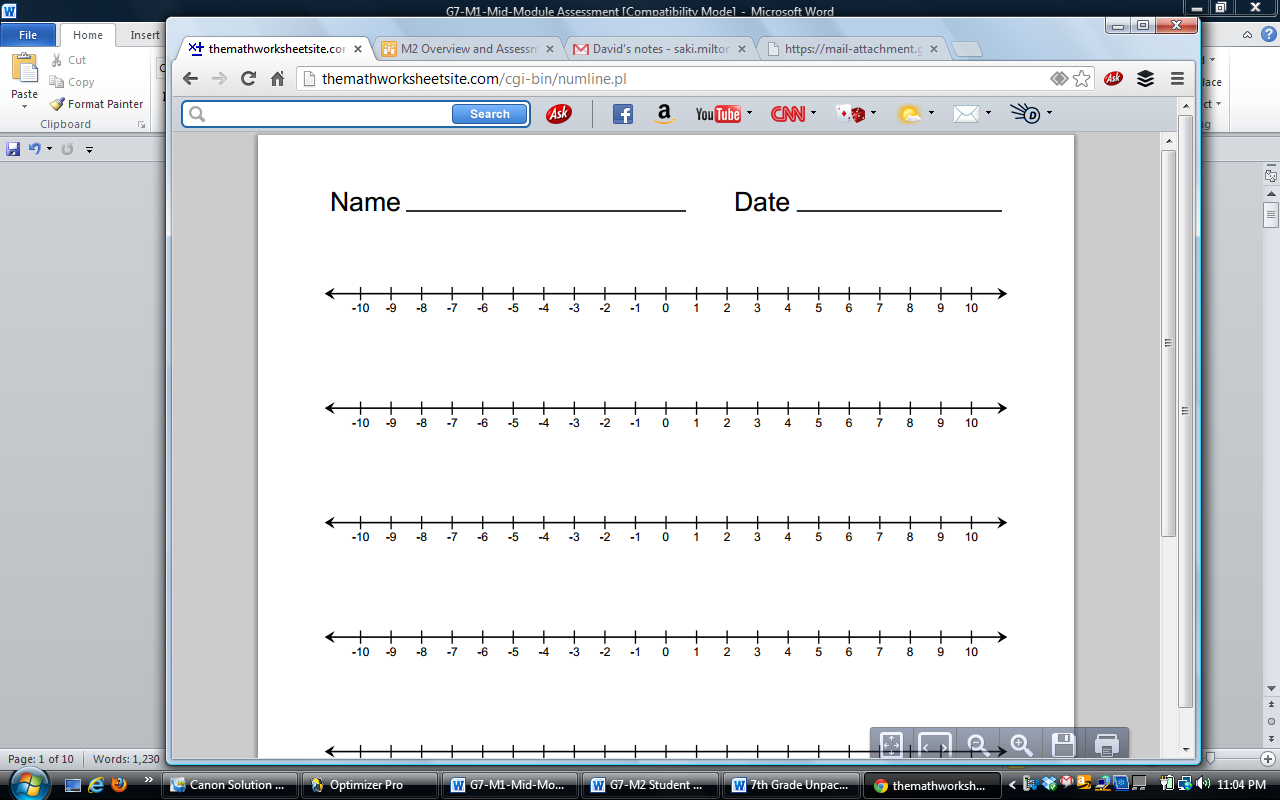 What is tWhat is the distance between  and ?	What is the distance between  and ?Example 1:  Formula for the Distance Between Two Rational NumbersFind the distance between – and .Step 1:  Start on an endpoint.Step 2:  Count the number of units from the endpoint you started on to the other endpoint.Using a formula, ________________________________________________________________Example 2:  Change in Elevation vs. DistanceDistance is positive.  Change in elevation or temperature may be positive or negative depending on whether it is increasing or decreasing (going up or down).A hiker starts hiking at the beginning of a trail at a point which is  feet below sea level.  He hikes to a location on the trail that is  feet above sea level and stops for lunch.   What is the vertical distance between  feet below sea level and  feet above sea level?  How should we interpret  feet in the context of this problem?After lunch, the hiker hiked back down the trail from the point of elevation, which is  feet above sea level, to the beginning of the trail, which is  feet below sea level.What is the vertical distance between  feet above sea level and  feet below sea level?  What is the change in elevation?   Exercise 3The distance between a negative number and a positive number is .  What are the numbers?         Exercise 4Use the distance formula to find each answer.  Support your answer using a number line diagram.Find the distance between  and .    Find the change in temperature if the temperature rises from  to  (use a vertical number line).Would your answer for part (b) be different if the temperature dropped from  to ?  Explain.Beryl is the first person to finish a 5K race and is standing  feet beyond the finish line.  Another runner, Jeremy, is currently trying to finish the race and has approximately  feet before he reaches the finish line.  What is the minimum possible distance between Beryl and Jeremy?    What is the change in elevation from  feet above sea level to  feet below sea level?  Explain.Person APerson BWhat is the distance between  and ?What is the distance between  and ?What is the distance between  and ?What is the distance between  and ?What is the distance between  and ?What is the distance between  and ?